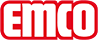 emco BauSauberlauf MAXIMUS® ASSISTANCETypMAXIMUS® ASSISTANCEfür innenliegende VerlegungKonstruktionTufting-Velours 1/8''Polnutzschicht100% PolyamidTrägermaterialPolyestervliesRückenbeschichtungSchwerbeschichtungPoleinsatz / Fasergewicht (g/m²)1000 g/m²Gesamtgewicht (g/m²)3410 g/m²Gesamthöhe (mm)11 mmFarbenSchwarz 80.01Schwarz dessiniert 81.01Grau 80.03Farbechtheit gegen Licht ISO 105 BO2gut 5-6Farbechtheit gegen Reiben ISO 105 X12gut 5Farbechtheit gegen Wasser ISO 105 E01gut 5Lieferform MattenMatte max. 300 x 500 cmProduktmerkmalSchmutz- und FeuchtigkeitsaufnahmeMarkeemcoAbmessungenBreite:.........................mLänge:.........................mKontaktemco Bautechnik GmbH · Memeler Straße 30 · D-42781 Haan · Telefon: 0 21 29/34 75 80 · Telefax: 0 21 29/34 75 810 · E-Mail: sauberlauf@emco.de · www.emco-bau.com